_______ hamnens miljöinstruktionerDenna hamn är en Häll Skärgården Ren rf:s Sälle-hamn, som bär sitt ansvar för miljön. Vänligen följ instruktioner nedan för att hålla hamnen ren och trivsam för alla besökare. Du kastar väl ingenting över båtkanten i vattnet.Det är endast tillåtet att tömma båtens toalettavfall i soptömningsstationen. I hamnen finns det mottagning av avfall för båtgästerna. Soporna bör sorteras i rätt behållare. I hamnen tas emot följande avfall: blandavfall, bioavfall, glas, metall, papper, kartong, batterier och avfallsolja.Slagvattens tömning är endast tillåtet med ändamålsenlig anordning. Du kommer väl ihåg, att en använd oljeuppsugningsmatta eller dylikt hör till problemavfall. Det är förbjudet att hälla tvättvatten med tvättmedel i, direkt i vattendragen. Föredra miljövänliga tvättmedel. I fall att du upptäcker avfall eller trävirke i vattnet, vänligen meddela hamnpersonalen.Undvik onödig tomgång med båten.Båtar som rör sig i sötvatten, behöver ej giftmålas. För båtar i Östersjön räcker påväxthindrande färg, som innehåller högst sju viktprocent koppar. (hemhamnar)Bevara och respektera hamnområdets natur. Mera information om områdets miljöärenden fås från kommunens/stadens miljötjänster. Du kan läsa mera om båtfararnas miljöärenden också på www.hallskargardenren.fi/svHamnkaptenens underteckningPlats, datum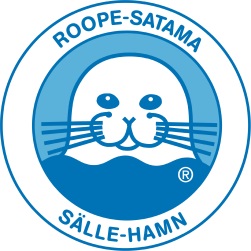 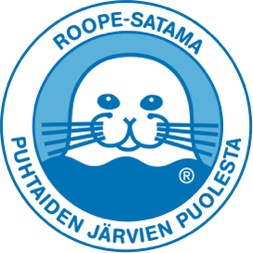 